ZAPOWIEDZIDo zawarcia sakramentu małżeństwa przygotowują się następujące osoby: Mariusz Karpiuk kawaler z Jakówek i Karolina Wawryniuk panna z Janowa Podlaskiego – ZAPOWIEDŹ 2, Arkadiusz Siodłowski kawaler z Nowego Pawłowa i Agata Charko panna z Konstantynowa – ZAPOWIEDŹ 1, Marcin Semeniuk kawaler z Werchlisia i Ewa Chotej panna z Cieleśnicy par. Pratulin – ZAPOWIEDŹ 121 niedziela zwykłaEwangelia wg św. Łukasza 13,22-30. Jezus przemierzał miasta i wsie, nauczając i odbywając swą podróż do Jerozolimy.
Raz ktoś Go zapytał: «Panie, czy tylko nieliczni będą zbawieni?» On rzekł do nich:
«Usiłujcie wejść przez ciasne drzwi; gdyż wielu, powiadam wam, będzie chciało wejść, a nie zdołają.
Skoro Pan domu wstanie i drzwi zamknie, wówczas stojąc na dworze, zaczniecie kołatać do drzwi i wołać: "Panie, otwórz nam!", lecz On wam odpowie: "Nie wiem, skąd jesteście".
Wtedy zaczniecie mówić: "Przecież jadaliśmy i piliśmy z Tobą, i na ulicach naszych nauczałeś".
Lecz On rzecze: "Powiadam wam, nie wiem, skąd jesteście. Odstąpcie ode Mnie wszyscy dopuszczający się niesprawiedliwości!"
Tam będzie płacz i zgrzytanie zębów, gdy ujrzycie Abrahama, Izaaka i Jakuba, i wszystkich proroków w królestwie Bożym, a siebie samych precz wyrzuconych.
Przyjdą ze wschodu i zachodu, z północy i południa i siądą za stołem w królestwie Bożym.
Tak oto są ostatni, którzy będą pierwszymi, i są pierwsi, którzy będą ostatnimi».25.08.2019   21 niedziela zwykła1. Jutro Uroczystość Matki Bożej Częstochowskiej. Msze św. tak jak w każdą niedzielę. Po Mszy św. o godz. 9.30 i 11.30 specjalne błogosławieństwo dzieci.2. W piątek wyjazdy do chorych z Najświętszym Sakramentem od godz. 9.00.2. W najbliższą sobotę o godz. 5.30 wyruszy piesza pielgrzymka do Leśnej Podlaskiej. Msza Święta pod przewodnictwem ks. bpa Kazimierza Gurdy będzie sprawowana o godz. 10.00. Zapisy na pielgrzymkę w celu ubezpieczenia grupy przyjmujemy w zakrystii do czwartku.2. Za tydzień I niedziela miesiąca. Zmianka Różańcowa po Mszy św. o godz. 11.30. Taca będzie przeznaczona na inwestycje.2. W gablocie i na stronie internetowej parafii podane są terminy nauk dla narzeczonych oraz katechez dla rodziców i chrzestnych. Osoby, które przygotowują się do chrztu dziecka oraz osoby, które już ochrzciły dzieci, jednak z różnych przyczyn nie odbyły katechez, powinny wziąć udział w jednym cyklu, który składa się z czterech spotkań. W naszej parafii będą odbywać się katechezy w dwóch cyklach: pierwszy we wrześniu i październiku; drugi w lutym i marcu.7. Bóg  zapłać  za  ofiary na kościół: bezimienna z ul. Łosowicza – 100 zł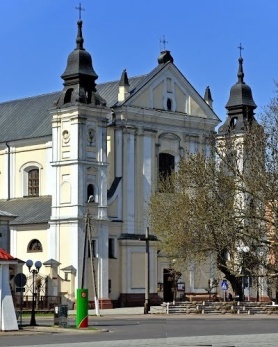 25 sierpnia 2019 r.W CIENIU BazylikiPismo Parafii Trójcy św. w Janowie Podlaskim-do użytku wewnętrznego-PONIEDZIAŁEK – 26 sierpniaPONIEDZIAŁEK – 26 sierpnia8.00 +Zbigniewa w (r.), Nadzieję, Edwarda, Mariannę, Stanisława, zm z rodz Samków – of. rodzina9.301. +Mieczysława Korolczuka – of. Koledzy z KRM2. +Jana, Józefa, Stanisława, Leokadię, Michała, Zofię, Józefa, Annę, zm z rodz Paluchów, Turów, Okseniuków – of. rodzina11.30+Irenę Omelaniuk – of. Sąsiedzi z bloku 11 i 918.001. +Ryszarda Ochnika w 35 r., jego rodziców Stanisławę i Wacława – of. Żona z dziećmi2. +Marię Denkiewicz w 1 r., Ryszarda Denkiewicza w (r.) – of. rodzinaWTOREK – 27 sierpniaWTOREK – 27 sierpnia7.00 1. +Jana Bożemója w 2 r.2. +Michalinę Wachnik, Stanisława, Tadeusza – of. syn18.001. Dz – bł w 3 r. ślubu Eweliny i Adama, w 2 r. urodzin Jana oraz w (r.) urodzin Eweliny – of. rodzice2. +Grzegorza Gołosia – of. Weronika z rodzinąŚRODA – 28 sierpniaŚRODA – 28 sierpnia7.00 +Mariana Sawczuka w 3 r. – of. syn18.001. W intencji uczestników nowenny do MBNP2. Dz – bł w 20 r. ślubu Wioletty i Krzysztofa Michalak o Boże błCZWARTEK – 29 sierpniaCZWARTEK – 29 sierpnia7.001. +Stanisława Niedzielskiego w 30 dz2. +Waldemara Andrzejuka – of. Marian Marczuk18.00+Wiktorię i Józefa Banaś – of. Syn WojciechPIĄTEK – 30 sierpniaPIĄTEK – 30 sierpnia7.001. +Rafała Woszczaka – of. rodzina2. +Waldemara Andrzejuka – of. Rodzina Rogoźnickich18.00+Władysławę w (r.), Józefa, Halinę Szerawskich, Wandę Olszewską – of. rodzinaSOBOTA – 31 sierpniaSOBOTA – 31 sierpnia7.00+Jana w (r.), Mariannę Korneszczuk – of. rodzina18.001. +Ryszarda w 12 r., Krystynę Dziem, za dusze w czyśćcu cierpiące2. Dz – bł w 5 r. urodzin Dagmary o Boże bł – of. dziadkowieNIEDZIELA – 1 wrześniaNIEDZIELA – 1 września8.001. +Mariannę Bocheńską w 1 r., zm z rodz Gładuniuków i Szczesiuków – of. Teresa Gładoniuk z Ostrowa2. W intencji Ojca Świętego Franciszka, ks bpa Kazimierza, ks bpa Piotra, za księży pracujących i pochodzących z naszej parafii, misjonarzy oraz brata Piotra za których modli się Apostolat Margaretka9.301. +Mariannę Fedoruk w 3 r., zm z rodz Fedoruków, Weremczuków, Jówków – of. córki2. +zmarłe siostry z KRK i zmarłych z ich rodzin zel. Heleny Myć11.301. +zmarłe siostry z KRK i zmarłych z ich rodzin zel. Barbary Hładoniuk z Ostrowa2. +Dominika, Janinę, Franciszka, Tadeusza z rodz Kondraciuków, Jaroszuków, Horbowców, Pasierbów3. (poza parafią) +Pawła w (r.), Jacka, Józefa, zm z rodz Sadowskich i Ostapczuków – of. córka18.001. +Kazimierza Czerewko w (r.)2. Dz – bł w 18 r. urodzin Szymona i Michała o Boże bł – of. Rodzice z siostrą